山东省价格协会文件鲁价协会发（鲁价协会发（2018）1号2017）3号关于印发“山东省价格协会2017年工作总结及2018年工作计划”的通知各位理事：现将山东省价格协会“2017年工作总结及2018年工作计划”印发给你们，请结合本单位工作实际，积极参与，认真落实。附件：山东省价格协会2017年工作总结及2018年工作计划。                 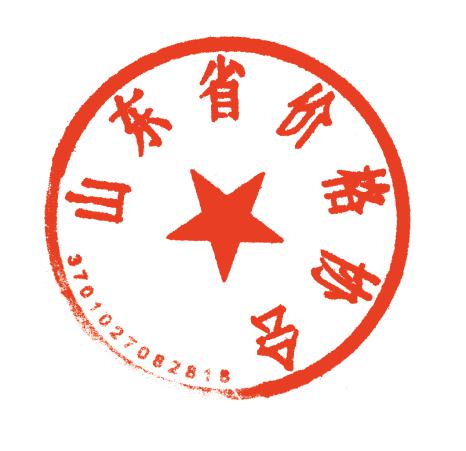                             山东省价格协会2018年04月17日山东省价格协会2017年工作总结及2018年工作计划一、2017年工作总结2017年，山东省价格协会以党的十八大及十八届三中、四中、五中、六中全会和十九大精神为指导，在省价格主管部门、省民政厅及中国价格协会的关心帮助下，通过与广大会员的共同努力，认真落实年度工作计划，立足服务，加快转型，在理顺机制、完善制度的基础上，主动作为、开拓创新，不断提升为会员服务、为政府服务、为社会服务的能力和水平。（一）整合力量，发挥优势，积极做好价格调研工作。价格调研是协会为政府、为社会服务的一项重要工作。2017年，协会围绕价格机制改革和物价工作中心，积极组织会员开展价格调研及价格政策研讨活动，并接受政府有关部门委托，组织力量完成有关课题调研。1、承接“医药价格改革政策效果评估”课题研究。我省公立医院价格改革实施一年，为检验改革成效，进一步完善医疗服务价格政策，政府有关部门拟采取第三方评估方式对城市公立医院改革效果进行评估，省价格主管部门委托价格协会组织开展这项工作。协会联合上海市医学科学技术情况研究所，经过前期调研、数据整理、座谈交流等，现已完成评估报告，待专家审核评定。２、协助做好“价格工作改革与实践成果征文”活动。为大力宣传“十二五”期间全省价格工作改革与实践的成就，协助省价格研究所开展了“山东省‘十二五’价格工作改革与实践成果征文”活动，这项活动得到全省物价部门及有关会员的积极响应，收到征文９０多篇，经过编辑整理，有６８篇论文入选《春华秋实》一书。３、围绕价格评估鉴证工作重点开展活动。为加强价格评估鉴证工作的开展，协会组织召开了“新形势下如何开展价格评估鉴证工作座谈会”，会议对如何发挥行业协会作用，做好国家取消对价格评估机构行政许可的后续衔接工作；在引导行业加强自律，维护企业及会员的合法权益，推动价格评估鉴证行业持续健康发展等方面进行了认真的探讨与交流。会议代表针对当前价格评估鉴证行业的困难和问题，提出了很多建设性意见和建议，会议取得了良好的效果。４、组织参加学习交流及培训活动。为学习经验提高会员业务素质，４月份，协会参加中国价格协会举办的“价格协会发展趋势与政策研讨培训班”，培训班对我们协会正在进行的与政府主管部门脱钩工作有很好的指导作用，并为协会今后开展工作指出了明确的方向。７月份，协会财务人员参加了山东省社会组织总会举办的“2017年度第一、二期全省社会组织财务人员培训班”。培训班就民间非营利组织的涉税问题进行了专题讲解，对规范协会财务管理工作具有积极督促作用。１０月份，协会组织有关价格评估鉴证会员参加了中国价格协会举办的“价格评估鉴证业务培训班”，为广大会员提供价格评估专业知识学习机会。（二）发挥协会的沟通协调和桥梁纽带作用，服务会员、服务政府、服务社会。随着经济的发展，行业协会改革转型，与政府脱钩已成定局。价格协会积极面对新形势，认真学习国家和省委省政府、省民政厅等部门下发的有关发展行业协会商会的政策法规文件，把握时机，积极探索，发挥协会的沟通协调和桥梁纽带作用，在工作开拓中大胆尝试新的服务领域，取得了成绩，也获了经验。１、承接有关企业成本调查工作。“为企业服务”是协会一直尝试开拓的领域，辰欣药业股份有限公司是价格协会的理事单位，因参与外省药品招标，需要对参标药品进行成本调查，向价格协会提交了“关于申请对盐酸氨索注射液进行成本调查的报告”。协会本着服务为先、略有收益的原则，与企业签订了成本调查工作协议书，参照物价部门对企业成本调查的程序及方式，组织专业人员认真完成了这项工作，并得到了企业的好评。２、联合其他行业协会开展活动。为加强与其他行业协会合作，更好地为会员服务，向会员提供更多学习交流平台，今年７月，与山东省电力企业协会联合组织召开了“中美电力现货市场研讨会”，会议邀请了美国德克萨斯州电力可靠性委员会资深电力市场建设专家就电力现货市场规则制定、交易平台建设、交易方式组织、价格体系确立、市场监管措施、售电公司或用户报价策略及经验分享等方面进行交流。协会还通过中国经济导报、中国发展网对活动进行了及时的宣传报道，扩大了影响。３、认真做好价格评估机构资质及价格评估鉴证人员资质登记工作。参照中国价格协会下发的《关于价格鉴证师注册核准行政许可取消后做好后续服务工作的通知》文件精神，按照《评估法》的有关规定，协会下发了《山东省价格评估机构资质和价格评估鉴证专业人员的资格登记管理办法（试行）》。并根据《办法》规定要求，为60家会员单位办理了价格评估机构资质登记、为300位个人会员办理了价格评估专业人员登记。并分两批在山东省价格协会网站上进行了公示。４、协调受理对会员单位的投诉。为维护会员合法权益及价格评估市场健康有序发展，协会建立了“受理对会员单位投诉处理登记制度”。2017年受理投诉４件，通过与会员单位和投诉人的沟通了解，协调双方矛盾，并给予投诉人合理解释和答复。５、利用网络平台做好价格改革宣传工作。为更好地利用山东省价格协会网站为会员服务、为社会服务，协会加强了对网站的维护和管理，根据协会的发展和工作需要，进行了栏目调整，丰富了内容，扩大了信息量，通过网络平台，便捷了会员参与协会活动，了解掌握价格改革政策法规信息。让协会网站成为协会交流协作、组织宣传、展示成果的平台。６、编辑发行“协会通讯”及有关资料。为加强宣传服务工作，向会员提供更多的价格改革政策法规资料，协会编辑印制了“山东省第十八次价格调研优秀成果论文汇编”，编辑发行了“协会通讯”十二期，协助有关单位编辑出版了《春华秋实—山东“十二五”价格改革与实践成果选编》、《电力价格改革文件汇编》等书籍，为引导会员单位依法执业，健康发展提供法规依据。（三）加强自身建设，完善与协会发展相适应的工作机制及规章制度。按照国家对行业协会商会自办、自养、自律的要求，价格协会从加强制度建设，规范行业管理，建立科学有效工作机制入手，整合力量，借智借力，不断提升协会工作能力及水平。１、调整内设机构并制定职责范围。为适应新形势的需要，更好地发挥服务职能作用，根据协会实际情况，对现有的内设机构进行了调整，在保留秘书处不变的情况下，新设置了五个部门，并在会员单位中聘用了部分工作人员，制定了“内设机构及工作职责范围”，进一步划分了职能，明确了工作责任、规范了工作程序。２、成立专家委员会并制定工作规程。为全面提高价格研究及价格政策咨询服务质量及水平，更好地适应社团组织要面向社会、面向政府、面向市场、面向会员的工作需求，不断拓展工作领域，扩大价格协会的社会影响力，经会长办公会研究同意，成立了“山东省价格协会专家委员会”，并制定了“山东省价格协会专家委员会工作规程”。“专家委员会”将为协会脱钩后开展工作提供智力支持。３、做好价格评估和鉴证分会换届筹备工作。价格评估和鉴证分会于2008年成立，依托省价格认证中心开展工作。近两年来，由于国家对行政人员兼职有了限制，加上国家又对价格评估鉴证机构取消了行政许可，分会工作处于困难阶段。2016年国家出台了《资产评估法》，明确了行业协会的职责，为抓住机遇，抢先市场，中国价格协会成立了“中国价格协会价格评估分会”，并开展了卓有成效的工作，为全国各地价格协会作出了示范。为更好地发挥价格评估和鉴证分会作用，推进我省价格评估鉴证行业市场健康有序地发展，按照省民政厅有关要求，进行了价格评估和鉴证分会换届筹备工作，修订“规程”，推荐理事、制定会费收取办法，经过努力现已基本完成筹备工作，正择机召开换届大会。4、加强规范管理，完善工作制度。为提升协会“自治”能力及工作人员的职业素养，根据工作需要，先后制定了“山东省价格协会办理价格评估资质登记及个人职业资格登记流程及管理制度”、“山东省价格协会车辆管理制度”、“工作人员职责及管理制度”等规章，进一步推进了规范化管理的工作机制。５、积极做好协会与政府脱钩的有关工作。今年９月，价格协会列入了与政府主管部门脱钩的行业协会范围，按照山东省行业协会商会与行政脱钩联合工作组文件要求，完成了“山东省价格协会脱钩实施方案”，围绕“五分离、五规范”要求，认真做好相关后续工作。６、做好协会基础性工作。一是按照省民政厅部署，参加了社团组织的年检工作。通过认真总结工作，接受财务审计，顺利完成了年度年检，为协会更好地开展工作提供了保障。二是加强会费收支及财务管理。按照国家对社团组织的要求，严格财务制度，加强财务管理，并依照《章程》规定，年度向理事会报告财务收支及管理情况。二、山东省价格协会2018年工作计划2018年，山东省价格协会总体要求是：在习近平新时期有中国特色社会主义思想指导下，认真学习贯彻党的十九大精神，以脱钩转型为契机，加强自律意识，规范工作程序，完善党组织建设，充分发挥社会组织在新时期的职能作用，努力做好为会员、为社会、为政府服务的各项工作，不断提升价格协会的社会影响力和工作水平。一、认真学习党的十九大精神。学习把握党的十九大精神实质是协会工作的首要任务，党的十九大是中国共产党发展的里程碑，是社会组织发展的行动指南，价格协会要组织党员及人员认真学习，提高工作人员的思想政治觉悟，并通过网站、协会通讯向会员报道宣传党的十九大及习总书记系列重要讲话精神，积极参加省社科联、省民政厅举办的“学习贯彻十九大精神培训班”，用十九大精神指导协会的各项工作。二、组织筹备省价格协会换届工作。2018年第二届理事会任期届满，按照《社团管理条列》和《山东省价格协会章程》规定，价格协会要组织筹备换届工作，协会要按照脱钩后新的换届流程及有关要求，组织召开二届五次理事大会，成立换届筹备委员会，在省民间组织管理局的指导下，认真完成换届工作的各项议程。三、召开价格评估和鉴证分会换届大会。由于价格评估和鉴证分会一届理事会人员及工作职能都发生了很大变化，前期的筹备工作较长，在换届筹备组的努力下，换届流程中各项工作已基本完成，分会将择时召开换届大会。四、完成与物价主管部门的脱钩工作。认真学习研究《山东省脱钩总体方案》，按照省行业协会商会与行政机关脱钩联合工作组“关于做好全省性行业协会商会与行政机关脱钩工作的通知”要求，在完成了“山东省价格协会脱钩实施方案”的基础上，围绕“五分离”、“五规范”要求，做好机构、职能、财产、人员、党建及外事分离后的组织建设、制度建设中的有关工作。厘清协会与政府、社会、市场关系，厘清行政机关与行业协会的职能边界。五、创新服务理念，做好“三个服务”。１、为政府服务，当好参谋助手。价格协会脱钩后要把承接政府购买服务工作作为重点来抓，按照脱钩后行政机关向价格协会购买服务事项清单，主动与价格有关部门联系沟通，按照有关要求，认真做好承接政府购买服务工作。在总结过去承接政府购买服务工作经验的基础上，发挥专家委员会的作用，积极承接课题调研、成本调查、价格咨询、培训交流等服务工作。２、为会员服务，当好桥梁纽带。继续发挥行业协会职能作用，把服务工作做实。一是要认真学习研究国家的有关价格政策法规，并组织会员参加相关座谈和交流，聘请政府有关部门领导或专家为会员答疑解惑。二是要做好反映企业诉求，协调行业纠纷，处理有关投诉等工作。三是根据价格改革及会员需要，举办专业知识培训班及有关学习交流活动。四是引导会员价格自律，按照《价格法》、《资产评估法》的规定，制定“自律公约”、“行业执业道德准则”及其它有关规定，规范企业在市场竞争中的价格行为。３、为社会服务，搭建宣传平台。为突出社会组织在经济发展中的地位和作用，价格协会要利用自身优势（会员来自多个行业及部门），积极做好宣传工作。一是加强信用建设，与经济导报中国经济发展网合作，开展“价格诚信体系建设”（山东试点）活动及“价格法”颁布二十周年征文宣传活动；二是利用协会网站和”“价格协会通讯”媒介平台，在宣传价格改革及经济发展中的法规政策同时，大力宣传会员单位的企业文化和创新精神；三是加强与有关行业协会的合作，开展政策宣传、信息咨询等科普活动，学习中国价格协会及及兄弟省市价格协会的工作经验，开拓思路，不断改进工作方式、方法，在改革创新中不断提升价格协会的地位和作用。六、加强价格协会组织建设和制度建设。按照省民政厅社会组织脱钩后要“加强党组织建设”的要求，组织成立党支部，通过发挥党组织的战斗堡垒作用，加强协会内部的政治思想教育，提高党员及工作人员的政治觉悟和思想素质。根据协会的发展和工作需要，继续完善各项制度，规范工作程序，使各项工作有章可循，不断提高业务水平和工作质量。为提高协会人员工作能力，采取“走出去，请进来”的方式，到有关省市的先进行业协会进行考察学习，同时还要邀请有关省内行业协会座谈交流，学习经验。七、发挥价格评估和鉴证分会专业优势，服务会员，服务社会。要继续开展价格评估机构、价格评估专业人员及价格鉴证师执业登记服务工作；修订完善相关规定和办法，规范价格评估机构会员从业行为；建立会员信用档案，组织举办价格评估专业培训学习；维护会员的合法权益，督促会员建立风险防范机制；受理对会员的投诉、举报，并建立处理登记制度；受理会员的申诉，调节会员间的执业纠纷。引导会员依法从业，健康发展。八、开展价格优秀成果评选活动。价格调研优秀成果评选活动每两年开展一次，按照要求，今年协会要开展“山东省第十九次价格调研优秀成果评选”活动，为做好这项工作，协会秘书处要认真修订“山东省价格调研优秀成果评选办法”，“优秀成果等级评分标准”，组织有关专家对参评成果进行认真评审，通过这这项活动的开展，推动我省价格理论研究水平不断提高。九、做好协会基础性工作。一是加强工作人员学习培养，随着工作的开展，要求工作人员要具备懂业务、有责任、顾大局的素质，为提高协会人员工作能力，采取“走出去，请进来”的方式，到有关省市的先进行业协会进行考察学习，同时还要邀请有关省内行业协会座谈交流，学习经验；二是认真总结工作，接受财务审计，完成省民政厅组织的社会组织年度年检工作；三是对财务、档案、车辆、人事等管理制度要进一步修改完善，加强激励机制，增强协会凝聚力和吸引力。